ՈՐՈՇՈՒՄ N 8-Ա
15 ՓԵՏՐՎԱՐԻ 2017թ.ԿԱՊԱՆ  ՀԱՄԱՅՆՔԻ ԱՎԱԳԱՆՈՒ 2016 ԹՎԱԿԱՆԻ ՆՈՅԵՄԲԵՐԻ 07-Ի                  ԹԻՎ 71-Ա ՈՐՈՇՄԱՆ ՄԵՋ ԼՐԱՑՈՒՄՆԵՐ ԵՎ ՓՈՓՈԽՈՒԹՅՈՒՆՆԵՐ ԿԱՏԱՐԵԼՈՒ  ՄԱՍԻՆՂեկավարվելով «Տեղական ինքնակառավարման մասին» Հայաստանի Հանրապետության օրենքի 18-րդ հոդվածի 1-ին մասի 28)-րդ կետով, «Իրավական ակտերի մասին» Հայաստանի Հանրապետության օրենքի 70-րդ հոդվածով և հաշվի առնելով համայնքի ղեկավարի առաջարկությունը, որոշման նախագծի քվեարկության   10  կողմ,         0   դեմ,   0   ձեռնպահ արդյունքներով,  համայնքի ավագանին   ո ր ո շ ու մ  է.Կապան համայնքի ավագանու 2016 թվականի նոյեմբերի 7-ի «Կապան քաղաքի Շմավոն Մովսիսյանի անվան պատմության թանգարան ՀՈԱԿ-ը վերակազմակերպման եղանակով Կապանի ակումբագրադարանային միավորում ՀՈԱԿ-ին միացնելու, Կապանի ակումբագրադարանային միավորում ՀՈԱԿ-ի կանոնադրությունը՝ նոր խմբագրությամբ և աշխատակիցների թվաքանակը, հաստիքացուցակը և պաշտոնային դրույքաչափերը հաստատելու մասին» թիվ 71-Ա որոշման 6-րդ կետից հետո լրացնել նոր 7, 8 և 9 կետերով.«7. Հաստատել Հայաստանի Հանրապետության Սյունիքի մարզի Կապան համայնքի ղեկավարի 2017 թվականի փետրվարի 14-ի N 106-Ա որոշումը: 8. Հաստատել Հայասանի Հանրապետության Սյունիքի մարզի Կապան համայնքի ղեկավարի հաստատած՝1) Հայաստանի Հանրապետության Սյունիքի մարզի Կապան քաղաքի Շմավոն Մովսիսյանի անվան պատմության թանգարան համայնքային ոչ առևտրային կազմակերպության և Կապան քաղաքի ակումբագրադարանային միավորում  համայնքային ոչ առևտրային կազմակերպության միջև կնքված միացման պայմանագիրը, համաձայն  N 1 հավելվածի: 2) Հայաստանի Հանրապետության Սյունիքի մարզի Կապան քաղաքի Շմավոն Մովսիսյանի անվան պատմության թանգարան համայնքային ոչ առևտրային կազմակերպության գույքի, այլ գույքային իրավունքների, ինչպես նաև պարտատերերին և պարտապաններին վերաբերող բոլոր (ներառյալ՝ վիճարկվող) պարտավորությունների՝ Կապան քաղաքի ակումբագրադարանային միավորում համայնքային ոչ առևտրային կազմակերպությանը փոխանցման ակտը, համաձայն N 2 հավելվածի: 9. Հաստատել Կապան քաղաքի ակումբագրադարանային միավորում համայնքային ոչ առևտրային կազմակերպության կանոնադրությունը փոփոխություններով՝ նոր խմբագրությամբ, համաձայն N 3 հավելվածի»:2. Որոշման 3-րդ կետով հաստատված՝ «Ակումբագրադարանային միավորում» ՀՈԱԿ աշխատակիցների թվաքանակը, հաստիքացուցակը և պաշտոնային դրույքաչափերը» N 2 հավելվածում կատարել հետևյալ փոփոխությունները և լրացումները.Ավելացնել նոր՝ 15-րդ տող հետևյալ բովանդակությամբ՝«15. Ֆոնդապահ		1		72800		72800»Հավելվածի «Ընդամենը» տողը շարադրել հետևյալ բովանդակությամբ՝«Ընդամենը 	49		3734640»: Ուժը կորցրած ճանաչել ՀՀ Սյունիքի մարզի Կապան համայնքի ավագանու 2016 թվականի նոյեմբերի 7-ի թիվ 71-Ա որոշման 2-րդ կետը: Կողմ ( 10 )`	ԲԱԲԱՅԱՆ ՆԱՐԵԿ				ՀԱԿՈԲՅԱՆ ՆԱՐԵԿԲԱԴԱԼՅԱՆ ԱԻԴԱ				ՄԱՆՈՒՉԱՐՅԱՆ ԱՐԱՄԳՐԻԳՈՐՅԱՆ ՎԻԼԵՆ				ՄԱՐՏԻՐՈՍՅԱՆ ԷԴԳԱՐԴԱՎԹՅԱՆ ՆԱՐԵԿ				ՄԵՍՐՈՊՅԱՆ ՆԱՊՈԼԵՈՆԴԱՎԹՅԱՆ ՍՊԱՐՏԱԿ				ՓԱՐՍԱԴԱՆՅԱՆ ՆԻԿՈԼԱՅ	Դեմ ( 0 )Ձեռնպահ ( 0 )ՀԱՄԱՅՆՔԻ ՂԵԿԱՎԱՐ                   	   	            ԱՇՈՏ ՀԱՅՐԱՊԵՏՅԱՆ2017 թ     փետրվարի        17  	ք. Կապան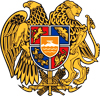 ՀԱՅԱՍՏԱՆԻ ՀԱՆՐԱՊԵՏՈՒԹՅՈՒՆ
ՍՅՈՒՆԻՔԻ ՄԱՐԶ
ԿԱՊԱՆ  ՀԱՄԱՅՆՔԻ  ԱՎԱԳԱՆԻ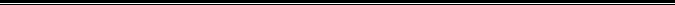 